Plan sociale veiligheid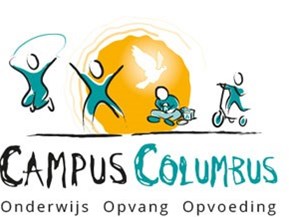 Inhoud Inhoud Visie, doel en uitgangspunten	3Het resultaat van ons handelen	4Als er meer nodig is dan preventie alleen	6Zo handelen we in het geval van (herhaaldelijk) grensoverschrijdend gedrag	7Schorsen en/of verwijderen	8Coördinatoren sociale veiligheid 	9Visie, doelen en uitgangspuntenHet team van Kindcentrum Campus Columbus creëert een veilig, ondersteunend klimaat om het kind de kans te bieden zo initiatiefrijk en zelfstandig mogelijk met de omgeving om te gaan. Elk teamlid heeft per definitie vertrouwen in de positieve bedoelingen van het kind. De houding komt voort uit de visie van Helen Parkhurst:De Dalton leefgemeenschap werkt vanuit een democratische en respectvolle grondhouding. Deze is gericht op de mens die initiatief neemt en verantwoordelijkheid neemt, vraagt en aflegt. Op Campus Columbus werken de teamleden vanuit een democratische (ook wel autoritatieve) stijl met kinderen. Dat wil zeggen dat wij grenzen (regels) stellen en tegelijkertijd oog hebben voor de wensen en behoeften van het kind. Vrijheid in gebondenheid.De teamleden van Campus Columbus begeleiden de kinderen met liefde, houden rekening met de ontwikkeling van talenten van elk kind en betrekken de kinderen van jongs af aan zoveel mogelijk bij de situatie. Kinderen worden gesteund en aangemoedigd het zelf te doen.Kinderen ontwikkelen zich met deze stijl tot sociaal competente mensen met zelfvertrouwen en verantwoordelijkheidsgevoel. Ze zijn communicatief vaardig doordat ze gewend zijn open te communiceren en luisterend op elkaar te reageren. Mensen hebben het verlangen ‘erbij te horen’. Dit vergt bepaalde sociale vaardigheden die het ene kind beter gebruikt dan het andere kind. Daarom krijgt elk kind tijdens de onderwijsperiode regelmatig Kanjertraining. De Kanjertraining gaat er vanuit dat mensen verschillende soorten gedrag kunnen vertonen. Bij deze training gaat het om twee dingen:kinderen leren herkennen welk gedrag er is;kinderen leren dat je je op verschillende manieren kunt gedagen. Daarnaast besteden we veel aandacht aan groeps- en unitvorming. In een groep waarin je elkaar kent en het veilig is, komt ongewenst gedrag (pestgedrag) een stuk minder voor. Het doel van de Kanjertraining is ook om kinderen te leren op een goede manier voor zichzelf op te komen en aan te geven wat ze wel en niet prettig vinden. Campus Columbus dient een plek te zijn waar alle kinderen zich zelf kunnen zijn en zich veilig en prettig voelen. Alleen dan komen ze tot ontwikkeling. Campus Columbus is geen plek waarbij protocollen aangeven hoe we situaties voorkomen en aanpakken en hoe we handelen. Iedere situatie vraagt om maatwerk, een eigen specifieke aanpak. Echter, als het gaat om pesten en/of herhalend grensoverschrijdend gedrag hebben we een stappenplan beschreven. Dit is terug te vinden op pagina zeven en acht. Het resultaat van ons handelenEen sociaal veilige omgeving creëren we door:Ons gedragVeiligheid is een voorwaarde om te kunnen leren en ontwikkelen. Een veilige sfeer op Campus Columbus wordt bepaald door een veilige omgeving en door ons gedrag. Vriendelijkheid, openheid, behulpzaamheid en vertrouwen zijn waarden die in ons gedrag merkbaar zijn. In een groep/unit waarin je elkaar kent en het veilig is, zal ongewenst gedrag (pestgedrag) een stuk minder voorkomen. Door gemeenschappelijke waarden, taal en aanpak te creëren én te oefenen is er preventief al veel gewonnen.Oog te hebben voor ieder kindDe teamleden hebben oog voor ieder kind. Ze zijn betrokken en stralen uit: je mag zijn zoals je bent. Ook worden de kinderen iedere dag persoonlijk welkom geheten. Iedere teamlid maakt zich sterk om de kinderen een relatie te bieden waaruit positiviteit, vertrouwen en uitdaging spreekt.Te leren van verschillenAls kinderen de gelegenheid krijgen om samen te spelen en werken, ontwikkelen ze sociale vaardigheden. De kinderen leren dat er verschillen bestaan tussen mensen. Ze leren naar elkaar te luisteren en respect te hebben voor elkaar. Door hierop te reflecteren worden ze er beter in. Zoals het beoordelen van een eigen inbreng en die van anderen en het aangaan van de dialoog. Maar ook het leren omgaan met teleurstellingen en het ervaren van een meeropbrengst uit samenwerkingElkaar te inspirerenGeloof, dankbaarheid, vertrouwen, geborgenheid, liefde en geluk zijn grondwaarden die wij op Campus Columbus willen ervaren en uitdragen.  Dagelijkse situaties, verhalen uit (prenten)boeken, Bijbelverhalen en verhalen uit de Kanjertrainingleveren aanknopingspunten op om met kinderen over deze grondwaarden na te denken. Kinderen herkennen gevoelens en situaties in deze verhalen. Door hierover met de kinderen in gesprek te gaan, ontdekken ze waar zij in geloven, op vertrouwen en wanneer zij geluk en veiligheid ervaren. Deze “waarde(n)volle” gesprekken leveren inspiratie op voor de persoonlijke ontwikkeling, de dagelijkse omgang met elkaar en de zorg voor onze aardeDe kinderen te bevragen naar hun welbevindenWe gaan structureel na of onze kinderen zich veilig voelen op school. Dit doen we door:de dagelijkse begroeting bij de deur.gesprekken met ouders en kinderen.onze dagelijkse observaties.portfoliogesprekken met kinderen en ouders.het afnemen van het sociogram in (maand) en (maand).het afnemen van de sociale veiligheidslijst voor kinderen van Kanjertraining.het afnemen van een pest enquête (minimaal eens per jaar en verder in te zetten naar behoefte).Analyse van de resultaten vindt plaats op meerdere plaatsen:De leerkracht gaat na of er op individueel niveau een actie nodig is. Het ligt voor de hand dat de leerkracht in gesprek gaat met het kind.Ook op unit-niveau worden observaties en uitkomsten van vragenlijsten geanalyseerd. Herkennen de leerkrachten de uitkomsten? Komt het overeen met de eigen bevindingen? De leerkracht bespreekt de uitslag met de groep en bepaalt met collega’s of het nodig is om en vervolgens welke interventie in te zetten.Ook in de leerlingenraad wordt jaarlijks de sociale veiligheid besproken. Met de kinderen bekijken we hoe veilig de school is en wat er moet gebeuren om de school nog veiliger te maken. Als er meer nodig is dan preventie alleenWij willen een school zijn waarin zorg voor elkaar centraal staat. Een school met een klimaat waarin sprake is van verbinding. Een met een ‘inclusief’ groepsklimaat, waarin niemand wordt buitengesloten. Ongewenst gedrag en pesten wordt binnen Campus Columbus niet met een protocol achteraf bestreden.Mocht pesten of ander grensoverschrijdend gedrag toch gesignaleerd worden, in de campus of thuis, is het belangrijk om direct een integrale aanpak te kiezen vanuit de kern in plaats van alleen aan symptoombestrijding te doen. Dit valt voor ons onder pesten:Pesten komt vanuit een negatieve intentie, bedoeld om een ander te kwetsen. Pesten is weloverwogen en proactief, het gebeurt niet spontaan of per ongeluk, ook niet in het geval van uitlokking. Pesten is structureel gericht tegen steeds dezelfde persoon. En dat vinden we niet oké!Voor digitaal pesten geldt hetzelfde: wat offline niet oké is, vinden we online ook niet oké. Vanaf het moment dat devices en social media een rol gaan spelen in de groep, gaat de leerkracht met de kinderen in gesprek over de manier waarop ze hier mee om kunnen gaan. Mocht er iets vervelends voorvallen op het gebied van digitaal pesten wordt dit gebruikt als ‘teachable moment’; een gelegenheid om met de kinderen het gesprek aan te gaan over gebruik van sociale media, zoals bijvoorbeeld een groepsapp.En als er wordt gepest, dan vraagt dat iets van ons.Stap 1: Oplossingen bedenkenBeide partijen vertellen aan elkaar: wat er gebeurd is, hoe het bedoeld was, hoe het ervaren is, hoe ze met elkaar om willen gaan en wat daar voor nodig is. De leerkracht kan dit gesprek begeleiden. De leerkracht bepaalt of het incident voldoende besproken is en licht zo nodig ouders in.Stap 2: Mogelijk herhalen van de eerste stap en zo nodig groepsgesprek initiërenHet incident wordt toegelicht door de leerkracht. Er wordt besproken wie welke rol heeft gespeeld in het incident. Oplossingen worden verzameld en groepsafspraken worden gemaakt.Stap 3: Mocht pestgedrag blijven voortbestaan in de unit, dan wordt de directie ingelicht. Leerkracht, kinderen en directie komen samen tot een plan van aanpak. Ook bekijken zij hoe ze ouders in dit plan betrekken. Wekelijks wordt het welbevinden in de groep geëvalueerd.Als de stappen hierboven onvoldoende werken:Plant de leerkracht een MDO met samenwerkingsverband en andere partners die op dat moment hun bijdrage kunnen leveren (bijv: Jeugdcoach, wijkagent, schoolarts).Eventueel gaat het protocol schorsing/verwijdering in voor de pester.Zo handelen we in het geval van (herhaaldelijk) grensoverschrijdend gedragAls de veiligheid van kinderen, teamleden of anderen verbonden aan de campus in het geding is, is het noodzakelijk om maatregelen te treffen. Het hoeft niet alleen om de fysieke veiligheid te gaan; het kan ook de sociale en emotionele veiligheid betreffen.Kinderen die het gevoel van veiligheid van anderen, bewust of onbewust, schade toebrengen door hun houding, taalgebruik of gedrag (te denken valt aan grensoverschrijdend gedrag als: vechten, slaan, bedreigen, schelden e.d.) zorgen, gewild of ongewild, voor een onveilige en onwenselijke situatie. Als dit het geval is, handelen we als volgt:Bij een incident plaatst de leerkracht het kind tijdelijk op een andere plek buiten de unit. Ouders worden geïnformeerd door de leerkracht. Kind en leerkracht komen tot een plan van aanpak om herhaling te voorkomen. ófBij een ernstig incident belt de leerkracht de ouders en deze hebben de verplichting om hun zoon/dochter direct op te komen halen van school (time-out), het werk wordt meegegeven om thuis te maken. Op dezelfde dag vindt er na schooltijd een gesprek plaats tussen leerling, ouders, leerkracht en, indien nodig, directie over het incident. De leerling krijgt hierbij zowel mondeling als schriftelijk een officiële waarschuwing;In dit geval informeert de directie het bestuur over de stand van zaken en de genomen stappen.De leerkracht organiseert een MDO met in ieder geval consulent samenwerkingsverband en coach vanuit Centrum Jeugd en Gezin. Mogelijk wordt leerplicht, vertegenwoordiger van bestuur en/of andere externe betrokkenen uitgenodigd. Kind en leerkracht komen tot een plan van aanpak. In dit plan wordt opgenomen welke ondersteuning het kind kan verwachten. Ook wordt duidelijk welke ondersteuning de leerkracht/de school van ouders kan verwachten. Leerkracht informeert betrokken collega’s en directie over de inhoud van het plan. Als blijkt dat het ernstige incident overgaat in herhaaldelijk grensoverschrijdend gedrag wordt in een MDO bekeken of een andere passende plek voor het kind is óf er wordt overgegaan tot schorsing en/of verwijdering. Dit is maatwerk en hangt van de specifieke situatie af. Schorsen en/of verwijderenSchorsen of verwijderen doen wij niet graag. Toch gaan wij hiertoe over als er gegronde redenen voor zijn. Schorsen is een maatregel wanneer het bevoegd gezag of de directie bij ernstig wangedrag onmiddellijk moet optreden en er tijd nodig is voor het zoeken naar een oplossing. Verwijderen is een maatregel bij zodanig ernstig wangedrag dat het College van Bestuur concludeert dat de relatie tussen school en kind (ouders) onherstelbaar is verstoord. Redenen om een kind te schorsen en of te verwijderen zijn: Het gedrag van het kind is dusdanig dat het zijn eigen ontwikkeling en veiligheid in de weg staat. Het gedrag van het kind is dusdanig dat dit het gevoel van veiligheid en het welzijn van andere leerlingen of de leerkrachten in gevaar brengt.  De leerprestaties van het kind zijn zodanig dat er op school geen mogelijkheden meer zijn om onderwijs te volgen passend bij het niveau van het kind. De ouders van het kind oefenen fysiek geweld uit. De volledige Regeling Schorsing en Verwijdering van leerlingen is te downloaden via www.blosse.nl .  Deze maatregelen vallen onder de verantwoording van het College van Bestuur en worden slechts gebruikt na zorgvuldig onderzoek, na overleg met bijvoorbeeld de inspectie en na advies van een jurist.Coördinatoren sociale veiligheidOp Campus Columbus is ieder teamlid aanspreekpunt als het gaat om sociale veiligheid en pesten. Wij kiezen ervoor deze taak mee te nemen in het breder perspectief van de pedagogische opdracht van de school en de domeinen van sociale competenties en burgerschapsvorming.Om ervoor te zorgen dat sociale veiligheid een planmatige plek krijgt in ons jaarrooster zijn er twee teamleden coördinator sociale veiligheid. Dit zijn Rosanne Muis en Joyce Versteeg.Deze coördinatoren dragen zorg voor:het plannen van het afnemen van de sociale veiligheidslijst van Kanjertraining;het plannen van het afnemen van de pest enquête; teamleden informeren over wijze/moment van afnemen van bovenstaande;teamleden zo nodig ondersteunen bij het interpreteren van de uitkomsten van veiligheidslijst en pest enquête én zo nodig meedenken over uitzetten acties n.a.v. de uitkomsten;actualiseren en levend houden van aanpak Kanjertraining;agenderen van sociale veiligheid/pesten op agenda kinderraad;  coachen en bijpraten nieuwe leerkrachten omtrent afspraken rondom sociale veiligheid.Opgesteld doorDorien Vader en Marcia de VriesDatum opstellen11 april 2019Critical friends Rosanne Muis en Susanne KosterDatum bespreken campusraad Mei 2019